Центр дополнительного профессионального образованияприглашает на программу повышения квалификации«Технология приготовления кулинарных имучных кондитерских изделий»Курс предназначен для учителей средних общеобразовательных школ по направлению «Технология».Основные темы курса:  Контроль качества и безопасности пищевых продуктов.Организация обслуживания и основы этикета за столом.Современные подходы в технологии приготовления кулинарных и мучных кондитерских изделий. Практическое занятие по приготовлению кулинарных и мучных кондитерских изделий. Мастер-класс по приготовлению кулинарных и мучных кондитерских изделий. Занятия проводят:Степанян Юлия Геворковна, к.хим.н., доцент, заведующая кафедрой Технологии и организации питания и услуг;Пестова Инга Геннадьевна, ст. преподаватель кафедры Технологии и организации питания и услуг;Кизянова Ольга Ивановна, преподаватель высшей категории техникума;Габова Зинаида Николаевна, мастер-повар Пермского края, Золотой призер чемпионата России среди юниоров, неоднократный призер Международных соревнований по кулинарии и сервису.Продолжительность  обучения: 18 часов.Форма обучения: очно-заочная Стоимость обучения: 2 700 руб.Документ об образовании: удостоверение о повышении квалификации За подробной информацией обращаться по адресу:г. Пермь, Бульвар Гагарина – 59,  каб. 103Контактный тел./факс (342) 282-01-10.Е-mail: odo@rsute.perm.ru,  www.rea.perm.ru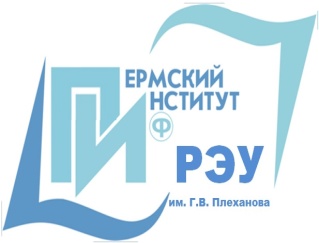 ПЕРМСКИЙ ИНСТИТУТ (филиал)федерального государственного бюджетного образовательного учреждения высшего образования«Российский экономический университет им. Г. В. Плеханова»